ARTS VISUELS – À partir du 25 mars 2022Christian leduc
Publication Siècle
Dans le cadre de l’exposition Siècle présentée du 25 mars au 23 mai 2022 au Musée d’art de Rouyn-Noranda. DE LA FRAGILITÉ	L’exposition Siècle regroupe un choix restreint de quatre projets d’art photographique de Christian Leduc. Réalisés sur une période de 20 ans, les quatre projets se révèlent par un aspect en commun. Le grand nombre de clichés impose une mise en exposition singulière : projection aléatoire ou ordonnée des photographies et fresque vibrante de photographies imprimées.Le projet Siècle fait apparaître par sa mise en exposition un trait constant dans l’œuvre de Leduc : la fragilité du monde. Cette fragilité peut être celle d’un instant, sans grande conséquence, mais qui force l’ouverture, la brèche, comme le fait Vu d’eau. Identité recense pas moins de 300 portraits différents. Pour mieux construire l’image centrale, le logiciel les multiplie. Le dédoublement du même sujet ajoute à la fragile identité de chacun. Le nombril du monde, s’il n’avait révélé que le nombril des sujets, aurait dit la grande variabilité qu’instaure la nature. Les mains, la ceinture, le chandail retroussé, la chemise ouverte, la cicatrice, le bijou, le geste franc ou timide sont comme des boucliers, plus ou moins habiles, à protéger la fragile intimité de l’être.Le présent ouvrage mis en page par Christian lui-même réunit également des textes d’écrivains amis : Louis Hamelin, Jocelyne Saucier et Virginia Pesemapeo Bordeleau. À la demande du photographe, et sur visionnement des quatre œuvres, les écrivains se sont laissé inspirer par la vision singulière. Les trois ont une expérience vive de l’Abitibi-Témiscamingue. Leurs textes ajoutent poésie à la poésie qui se dégage des quatre œuvres.À cet égard, la publication n’est pas le résumé de l’exposition, mais le prolongement. Elle permet d’inscrire dans une matière plus durable un segment, les portraits, de la proposition esthétique de Christian Leduc et d’explorer grâce aux écrivains ses résonnances dans un continuum témiscabitibien. Le fort ancrage local ouvre sur l’universel.Jean-Jacques LachapelleDirecteur général et conservateur en chefMusée d’art de Rouyn-NorandaBIOGRAPHIE DES AUTEURS Christian LeducArmé d’un appareil photo depuis l’âge de 10 ans, Christian Leduc est originaire de La Sarre, en Abitibi. Après des études en photographie au cégep du Vieux Montréal, il s’installe à Rouyn-Noranda en 2004 et y développe une pratique de photographie d’art singulière, empreinte de poésie, pour laquelle il a reçu plusieurs bourses du Conseil des arts et des lettres du Québec. Jocelyne SaucierRomancière, Jocelyne Saucier est originaire du Nouveau-Brunswick et vit en Abitibi-Témiscamingue. On lui doit cinq romans, tous finalistes ou lauréats de prix littéraires importants, dont Il pleuvait des oiseaux traduit en dix-huit langues et adapté au cinéma par Louise Archambault. Louis HamelinLouis Hamelin est l’auteur de dix œuvres de fiction, dont La rage, son premier roman, qui lui a valu le Prix du Gouverneur général du Canada en 1990. Chroniqueur au Devoir depuis 1999, il dirige également la collection « L’œil américain » aux Éditions du Boréal. Son dernier roman, Les crépuscules de la Yellowstone, est paru à l’été 2020.Virginia Pesemapeo BordeleauRécipiendaire de la Médaille de l’Assemblée nationale du Québec pour l’ensemble de son œuvre en 2021, Virginia Pesemapeo Bordeleau est une artiste visuelle et une écrivaine. D’origine eeyou, née en Jamésie, au nord-ouest du Québec, elle développe son œuvre autour de la reconnaissance des Premières Nations.Pour acheter la publication Siècle : https://museema.org/boutique/publication-siecle-christian-leducSiècle de Christian Leduc, 2022, 70 pages. Avec textes de Louis Hamelin, Jean-Jacques Lachapelle, Virginia Pesemapeo Bordelau et Jocelyne Saucier En pré-commande et disponible dès le 25 mars 2022. 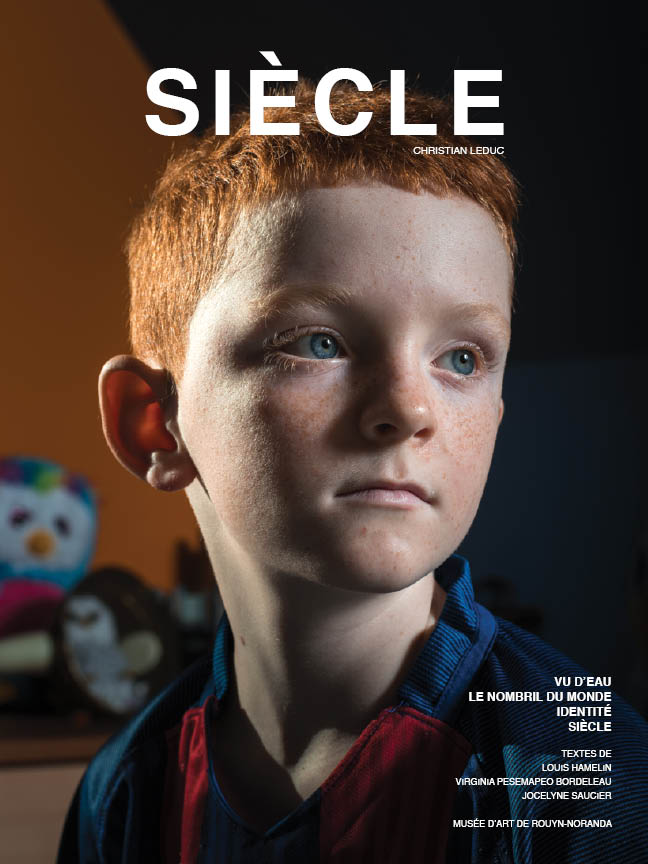 